Check against delivery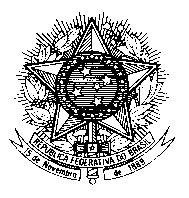 Permanent Mission of Brazil to the United Nations Office in GenevaChemin Louis Dunant, 15 – 1202 – GenèveHuman Rights Council – 27th session of the UPR Working GroupMr. President,- Brazil welcomes the delegation of the Philippines to the UPR, thanks it for its presentation and recommends that the country:1. Ensure effective implementation and monitoring of the Responsible Parenthood and Reproductive Health Act, in line with international obligations concerning sexual and reproductive health and rights, by increasing access to modern contraceptives; and 2. Maintain its binding commitment to the second optional protocol to the International Covenant on Civil and Political Rights (ICCPR), thereby repealing legal propositions aiming at restoring the death penalty.- We would also take this opportunity to express our concern about the use of force by state agents and the alleged number of enforced disappearances and extrajudicial killings.- We welcome efforts implemented by local governments to forbid discrimination based on sexual orientation, gender identity and gender expression.- We note with appreciation peacemaking and peacebuilding policies promoted by the Office of the Presidential Adviser on the Peace Process, in consultation with women leaders, from the Bangsamoro and indigenous communities.  - Thank you.